проект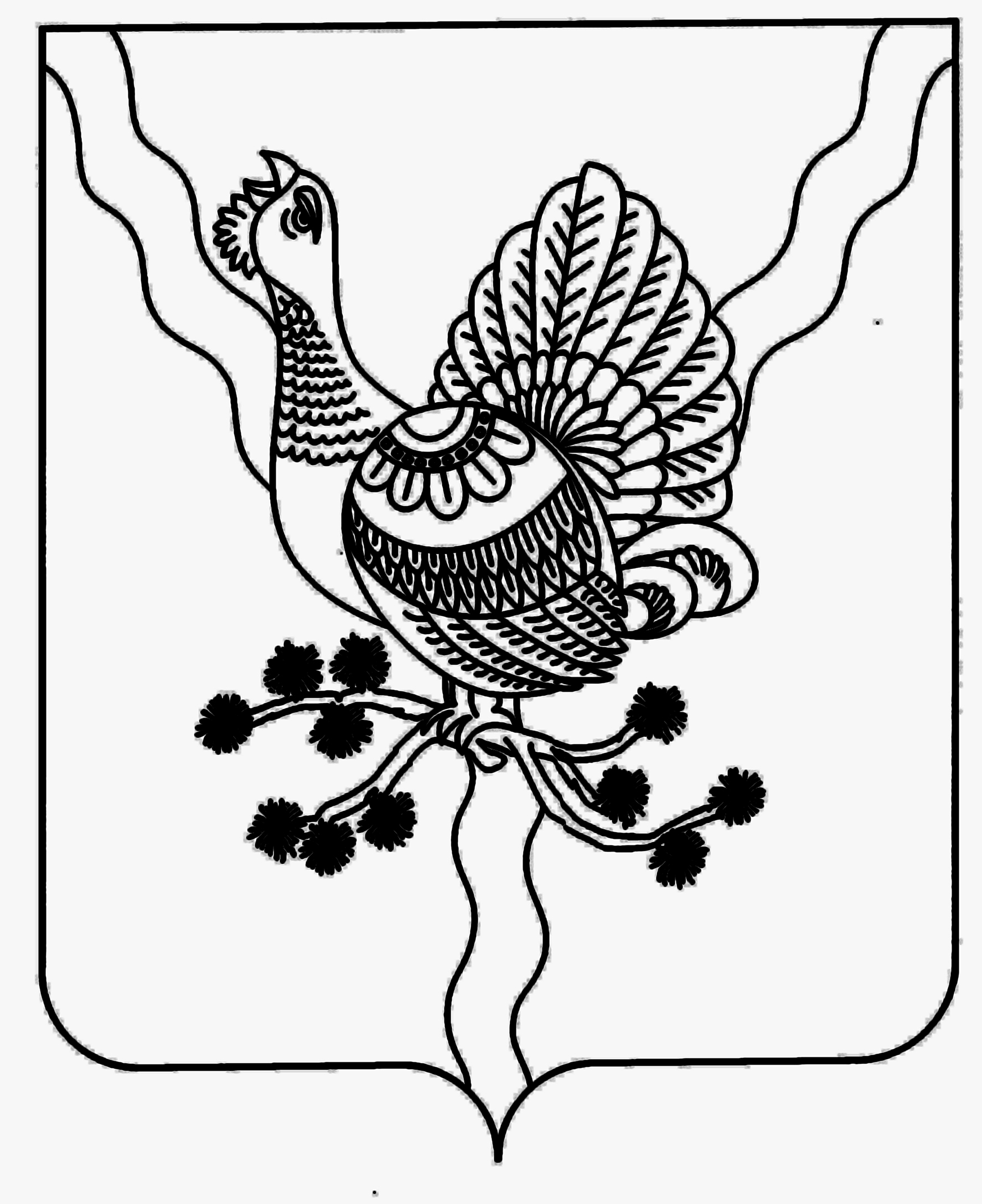 СОВЕТ МУНИЦИПАЛЬНОГО РАЙОНА «СОСНОГОРСК»«СОСНОГОРСК» МУНИЦИПАЛЬНÖЙ РАЙОНСА СÖВЕТ_____________________________________________________________________________РЕШЕНИЕКЫВКÖРТÖД_____________ 2017 г.                                                                                 № ______О внесении изменений в решение Совета муниципального района «Сосногорск» от 25.02.2009 № XVIII-197 «О периодическом информационном бюллетене Совета и Администрации муниципального района «Сосногорск» «Информационный вестник Совета и Администрации муниципального района «Сосногорск»Совет муниципального района  «Сосногорск» решил:1. Внести в решение Совета муниципального района «Сосногорск» от 25.02.2009 № XVIII-197 «О периодическом информационном бюллетене Совета и Администрации муниципального района «Сосногорск» «Информационный вестник Совета и Администрации муниципального района «Сосногорск» (далее - решение) следующее изменение:в приложении 2 к решению слова «ведущий специалист 4 квалификационного уровня организационного отдела аппарата Совета муниципального района «Сосногорск»» заменить словами «ведущий специалист 4 квалификационного уровня организационного отдела администрации муниципального района «Сосногорск».2. Настоящее решение вступает в силу со дня его официального опубликования.